Рисование«Яблочко и груша»(Рисование цветными карандашами) Учить детей рисовать круглые и овальные предметы с натуры и закрашивать цветными карандашами, не выходя за контур. Учить рисовать предметы крупно, располагая их на всем листе.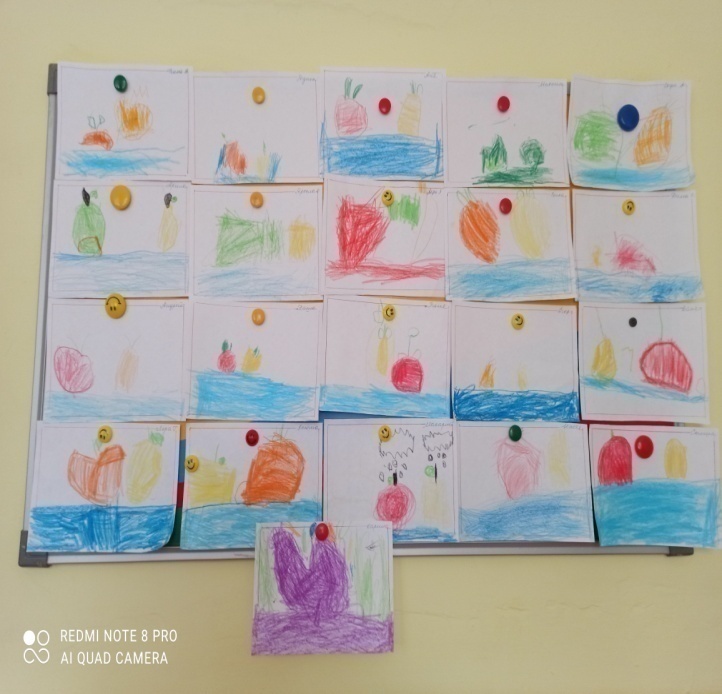 Аппликация «Груша»Учить детей создавать аппликативное изображение фрукта  способом обрывной аппликации. Учить аккуратно работать с кистью и клеем.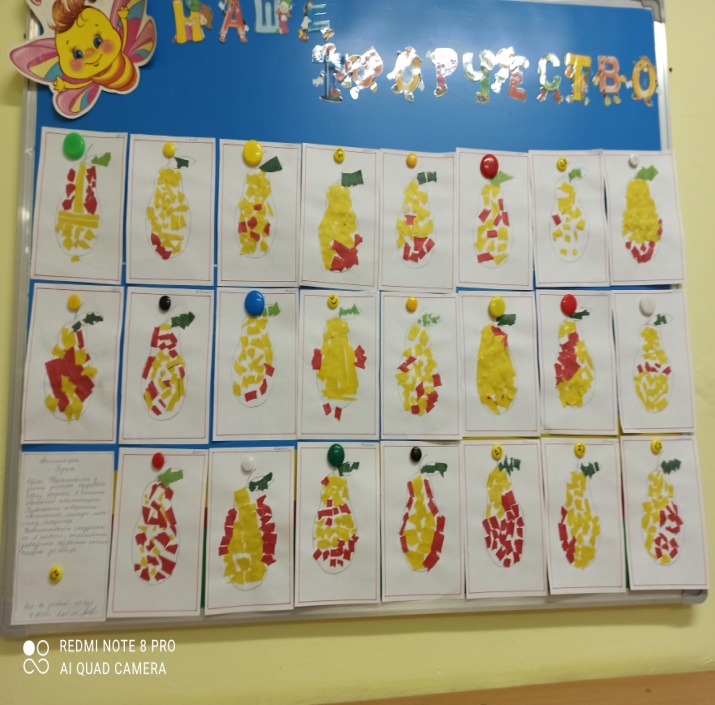 Лепка«Гроздь винограда»Закреплять приемы лепки: раскатывание шариков, расплющтивание между пальцами, раскатывание колбаски, укладывание элементов по контуру.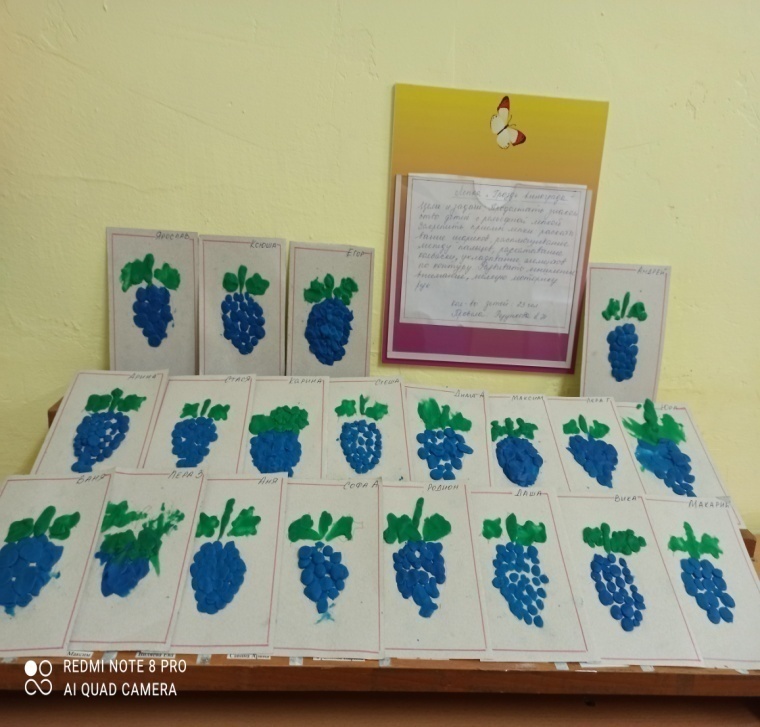 